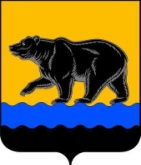 АДМИНИСТРАЦИЯ ГОРОДА НЕФТЕЮГАНСКА                              РАСПОРЯЖЕНИЕ25.03.2024						                                                    № 100-рг.Нефтеюганск       О проведении открытого аукциона на право заключения договоров    на размещение сезонных нестационарных торговых объектов и иных      сезонных объектов по оказанию услуг населению на территории города  Нефтеюганска на летний период 2024 годаВ соответствии с Гражданским кодексом Российской Федерации, Федеральными законами  от 26.07.2006 № 135-ФЗ «О защите конкуренции»,    от 28.12.2009 № 381-ФЗ «Об основах государственного регулирования торговой деятельности в Российской Федерации», постановлениями администрации города Нефтеюганска 14.05.2019 № 87-нп «Об организации обеспечения жителей города Нефтеюганска услугами общественного питания, торговли и иными услугами путем размещения временных, сезонных нестационарных торговых объектов», от 06.03.2024 № 417-п «Об утверждении Реестра мест для размещения сезонных нестационарных торговых объектов и иных сезонных объектов по оказанию услуг населению на территории города Нефтеюганска                      на летний период 2024 года»:1.Департаменту экономического развития администрации города Нефтеюганска (Невердас Д.Ю.):1.1.Провести до 23.04.2024 открытый аукцион на право заключения договоров на размещение сезонных нестационарных торговых объектов и иных сезонных объектов по оказанию услуг населению на территории города Нефтеюганска на летний период 2024 года согласно приложению к распоряжению.1.2.Подготовить извещение о проведении открытого аукциона на право заключения договоров на размещение сезонных нестационарных торговых объектов и иных сезонных объектов по оказанию услуг населению на территории города Нефтеюганска на летний период 2024 года, опубликовать в газете «Здравствуйте, нефтеюганцы!» и разместить на официальном сайте органов местного самоуправления города Нефтеюганска.2.Департаменту по делам администрации города (Филинова Н.В.) разместить распоряжение на официальном сайте органов местного самоуправления города Нефтеюганска.3.Контроль исполнения распоряжения возложить на заместителя главы города Нефтеюганска Н.С.Халезову.Глава города Нефтеюганска                                                                        Э.Х.БугайПриложение 1к распоряжению администрации города                                                                                          от25.03.2024  № 100-рРеестр мест для размещения сезонных нестационарных торговых объектов и иных сезонных объектов по оказанию услуг населению на территории города Нефтеюганска на летний период 2024 годаПриложение 2к распоряжению администрации города                                                                                                    от25.03.2024 № 100-р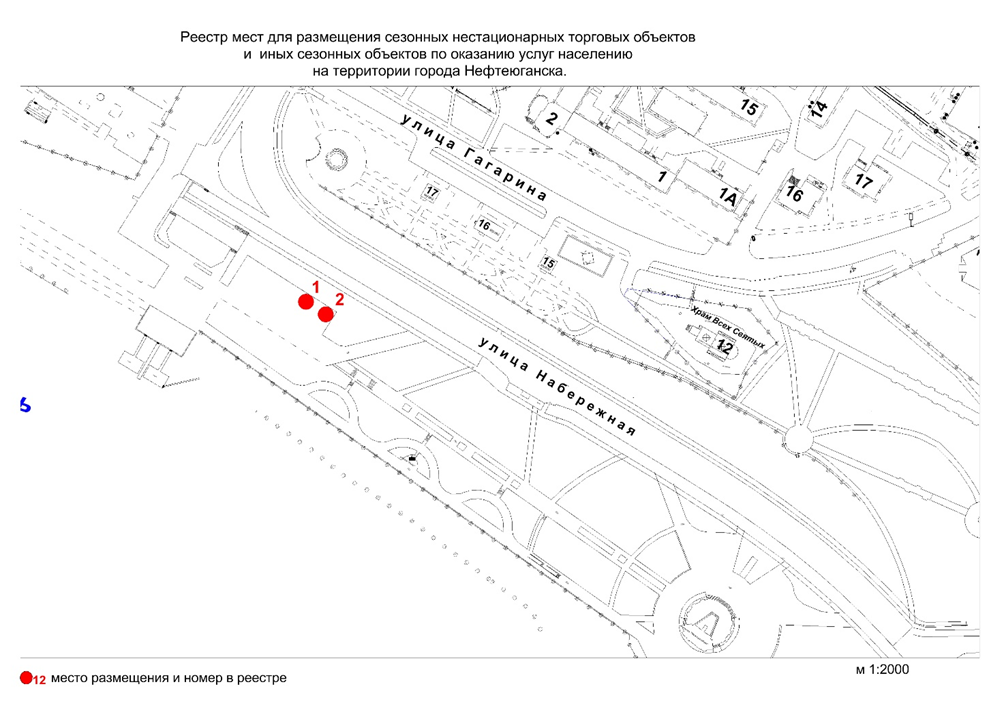 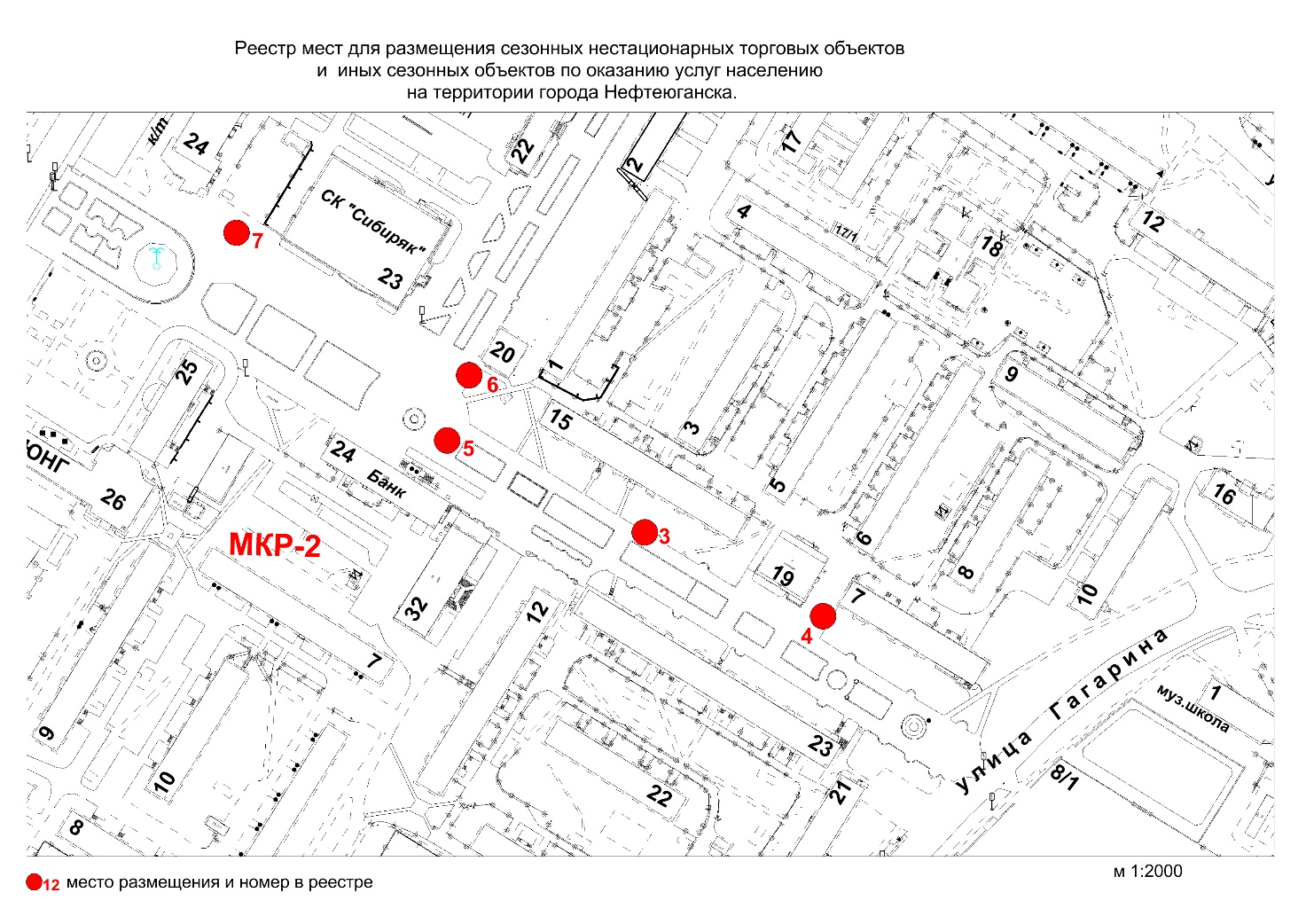 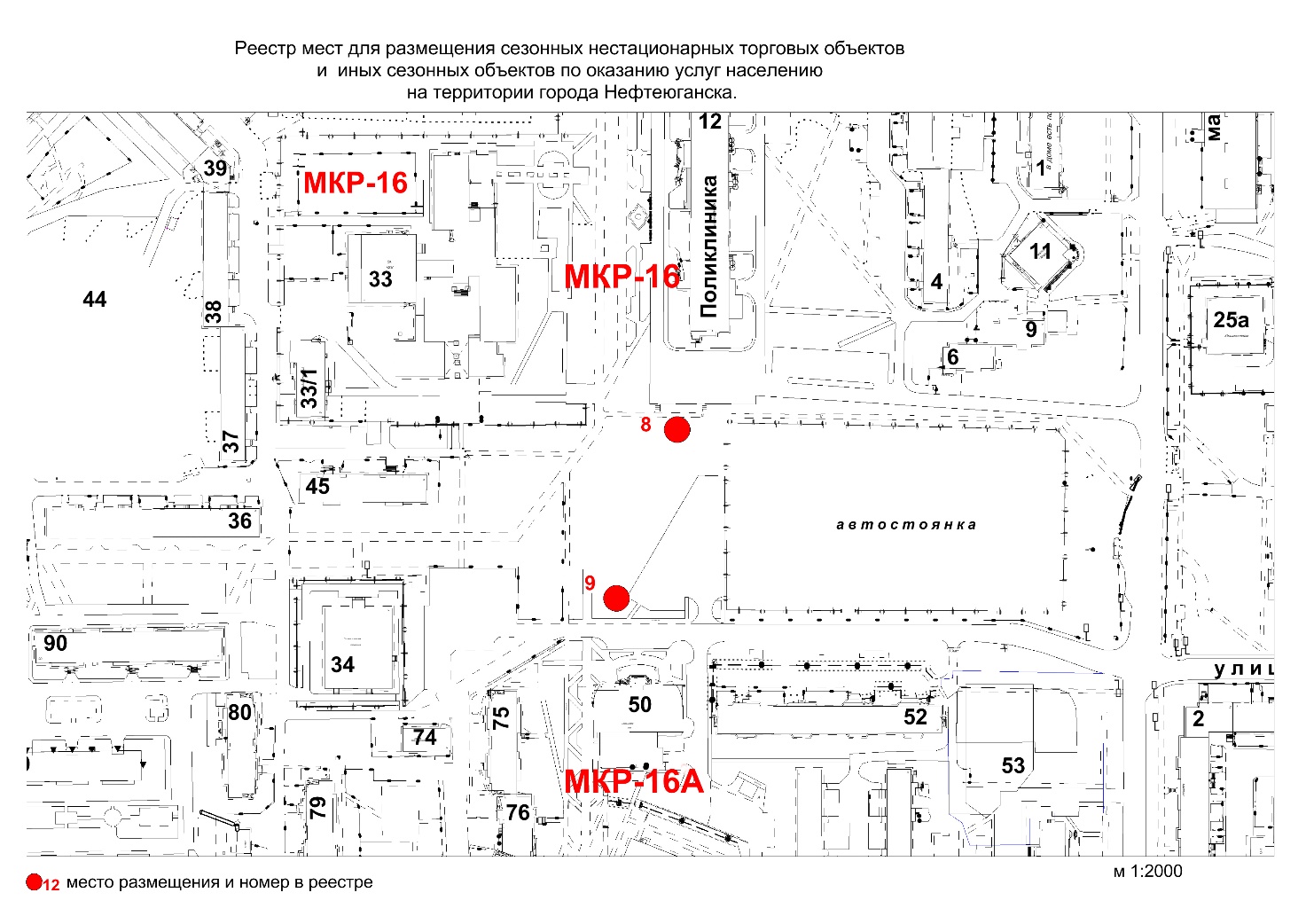 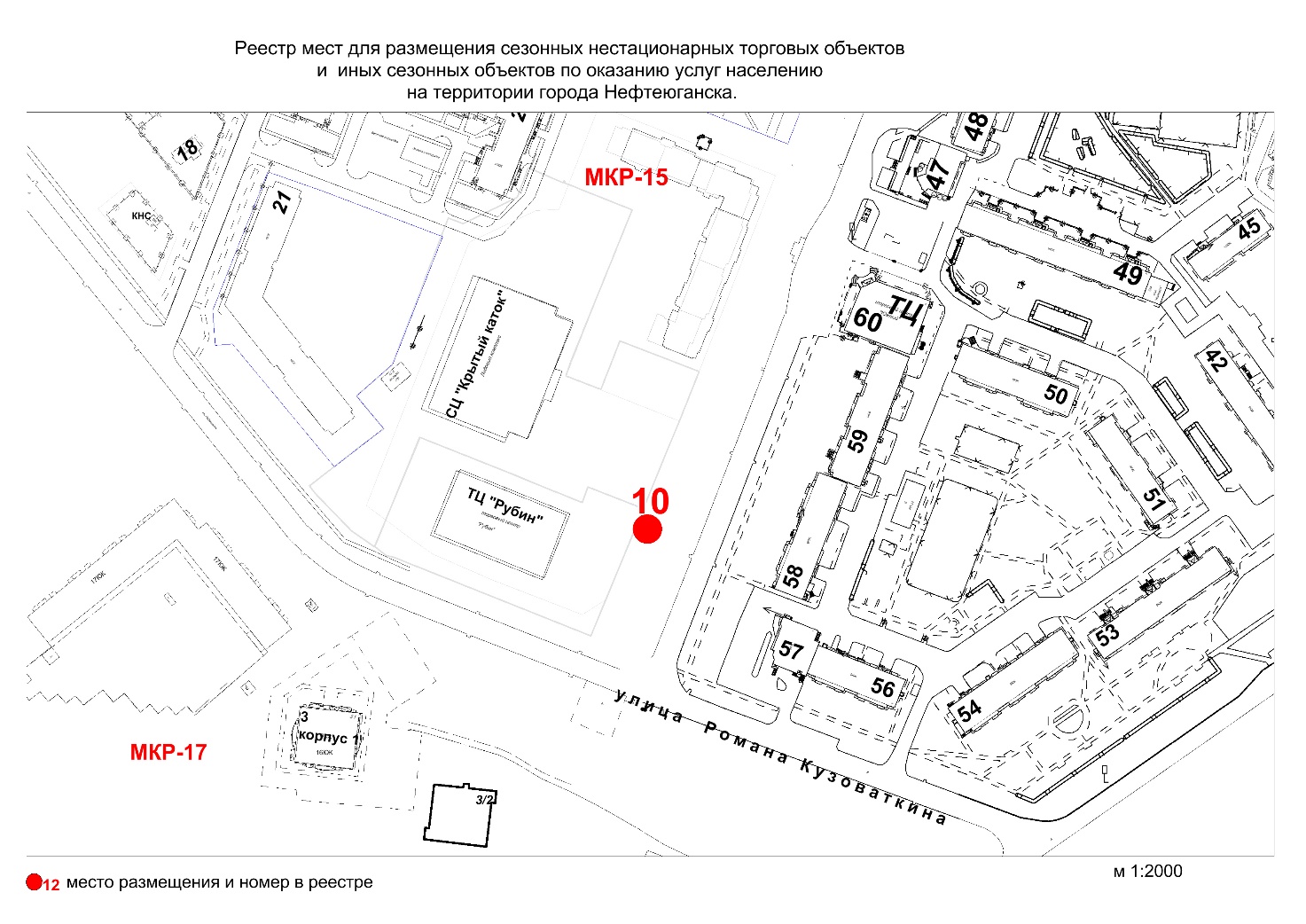 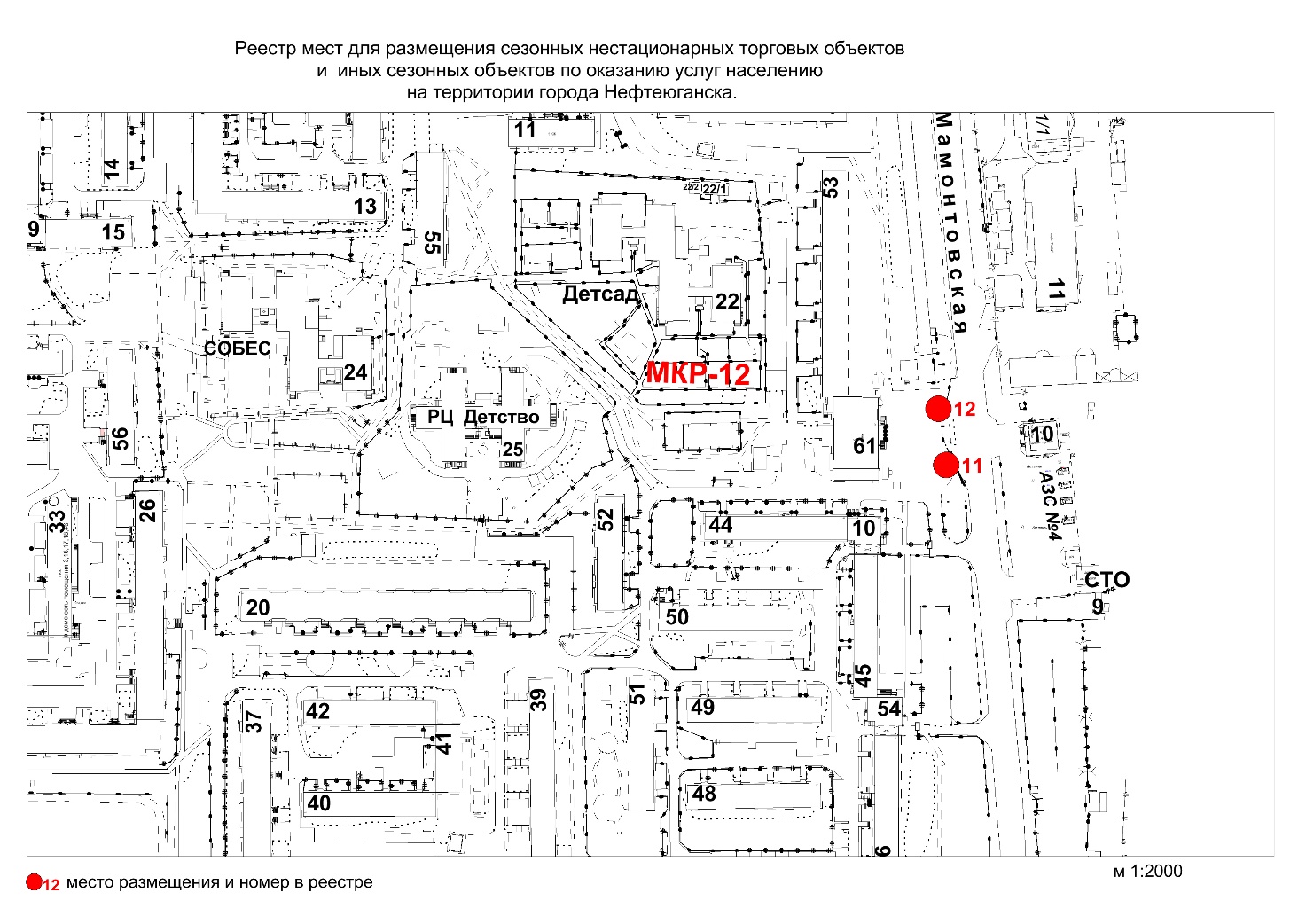 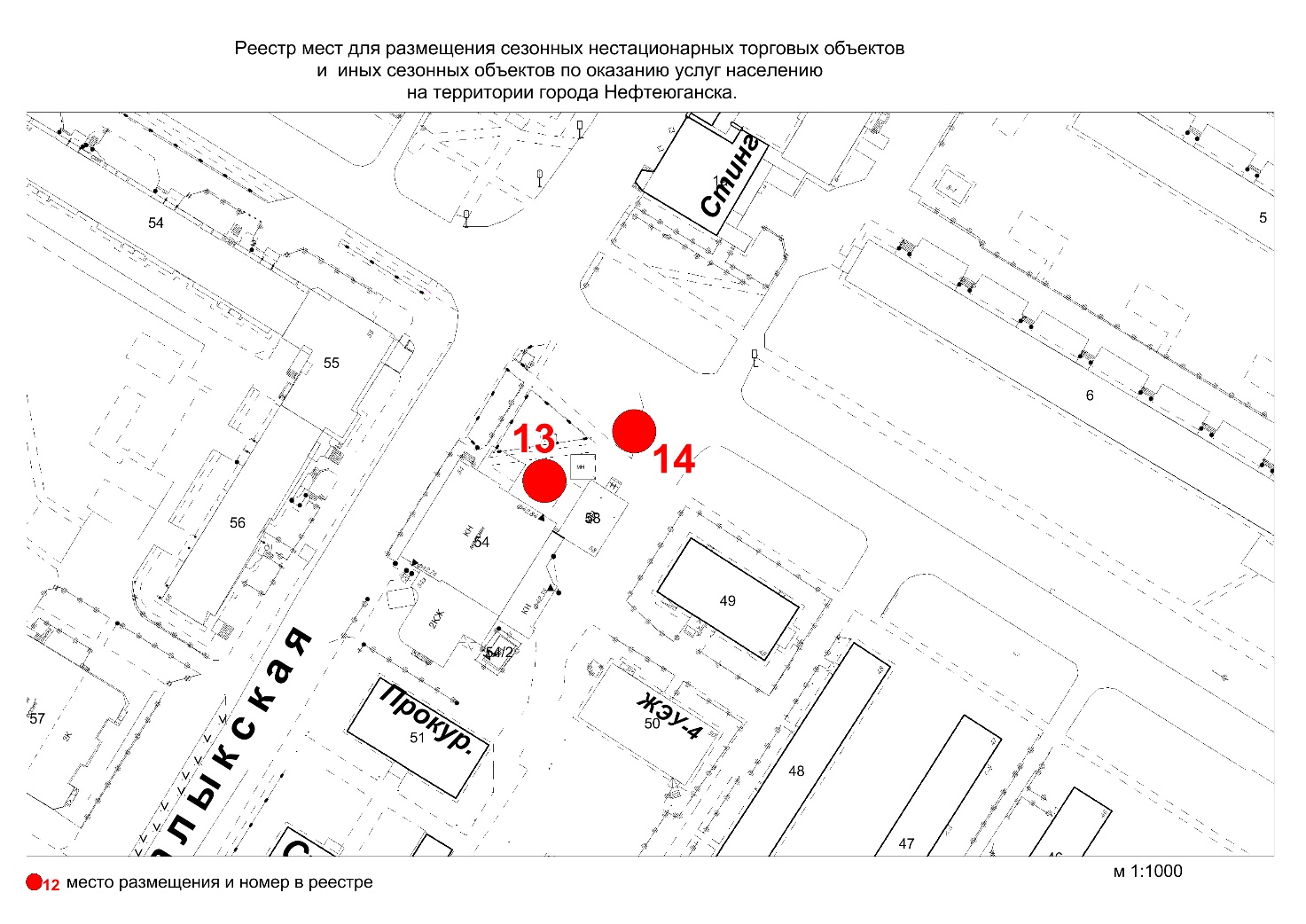 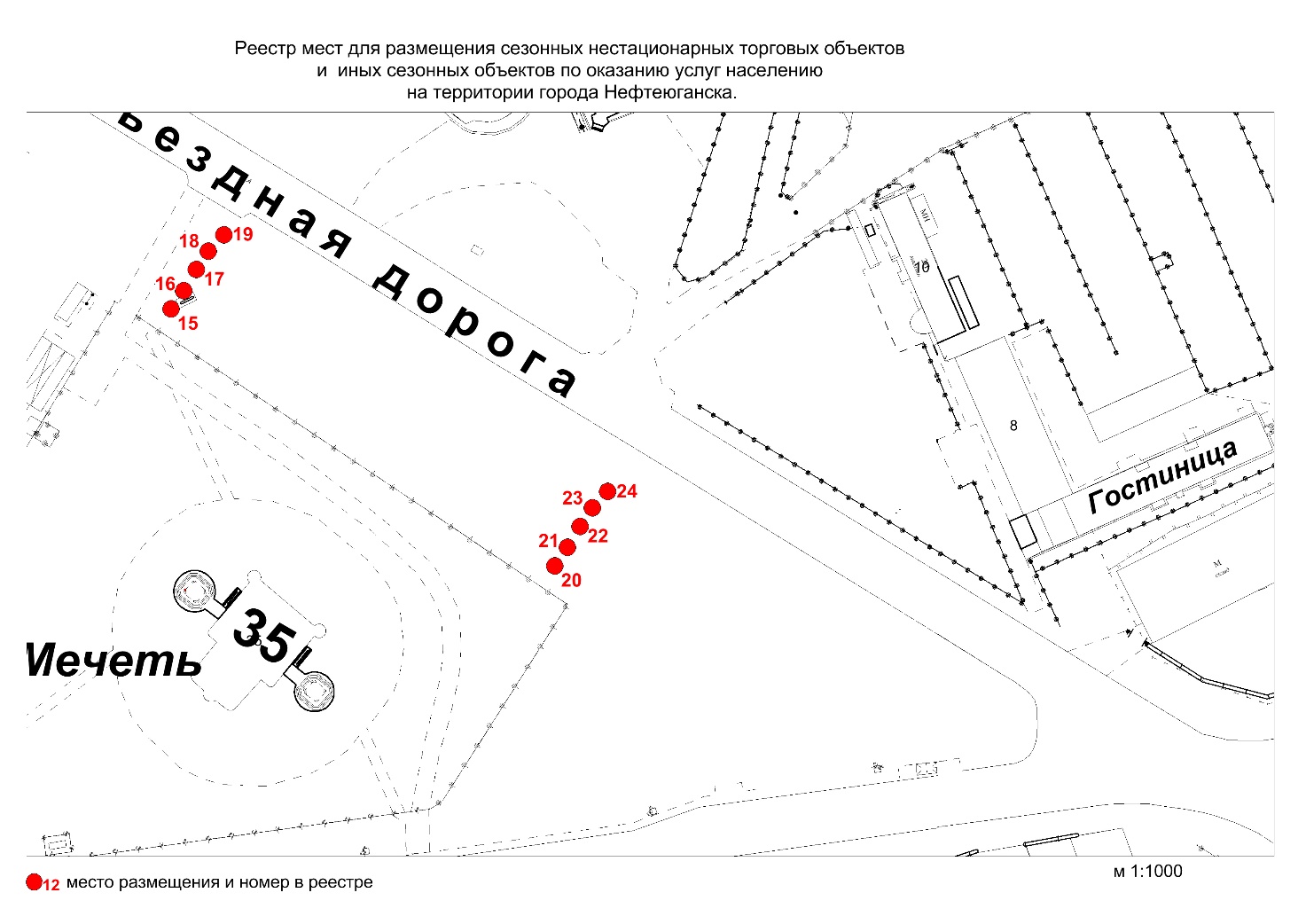 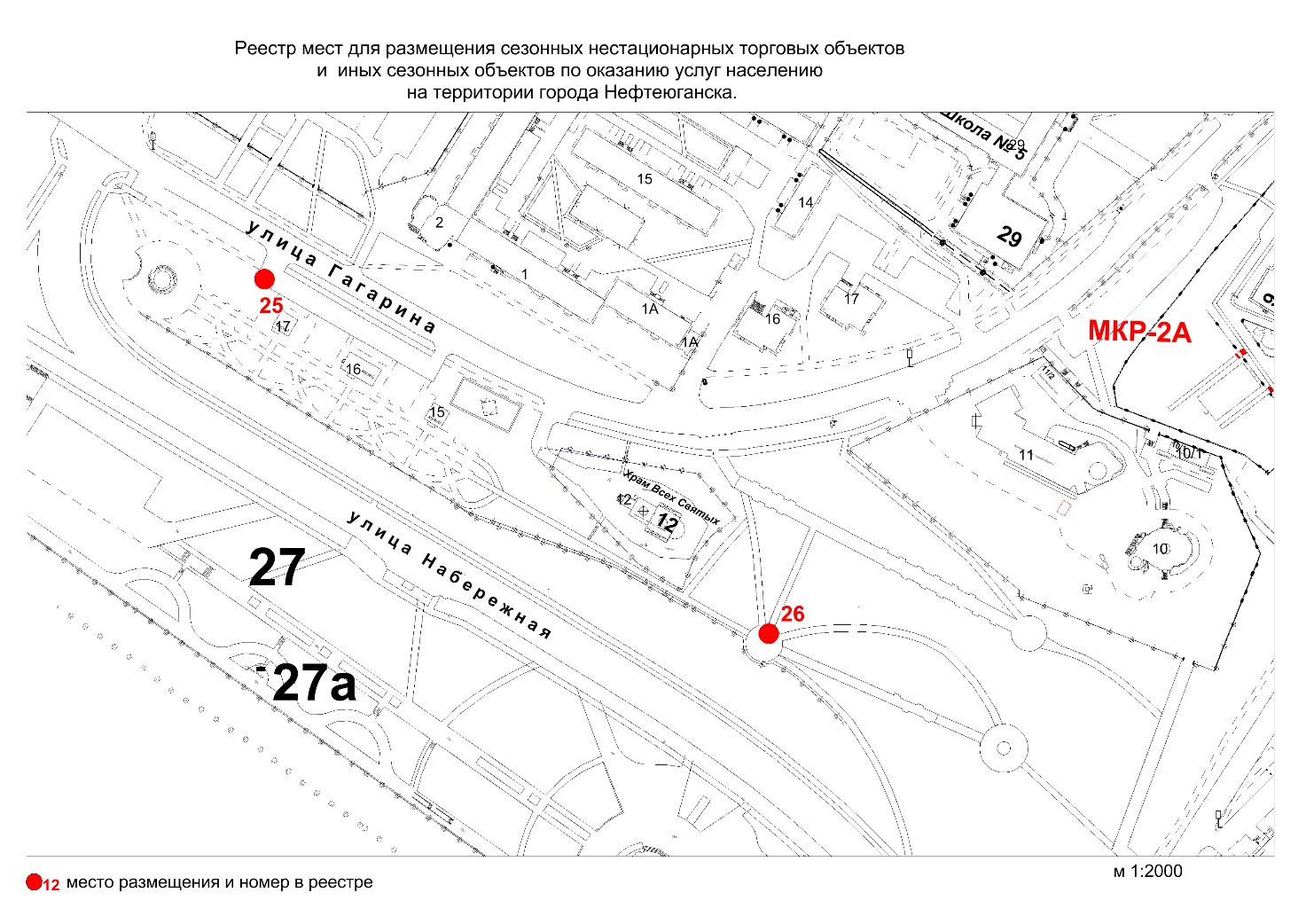 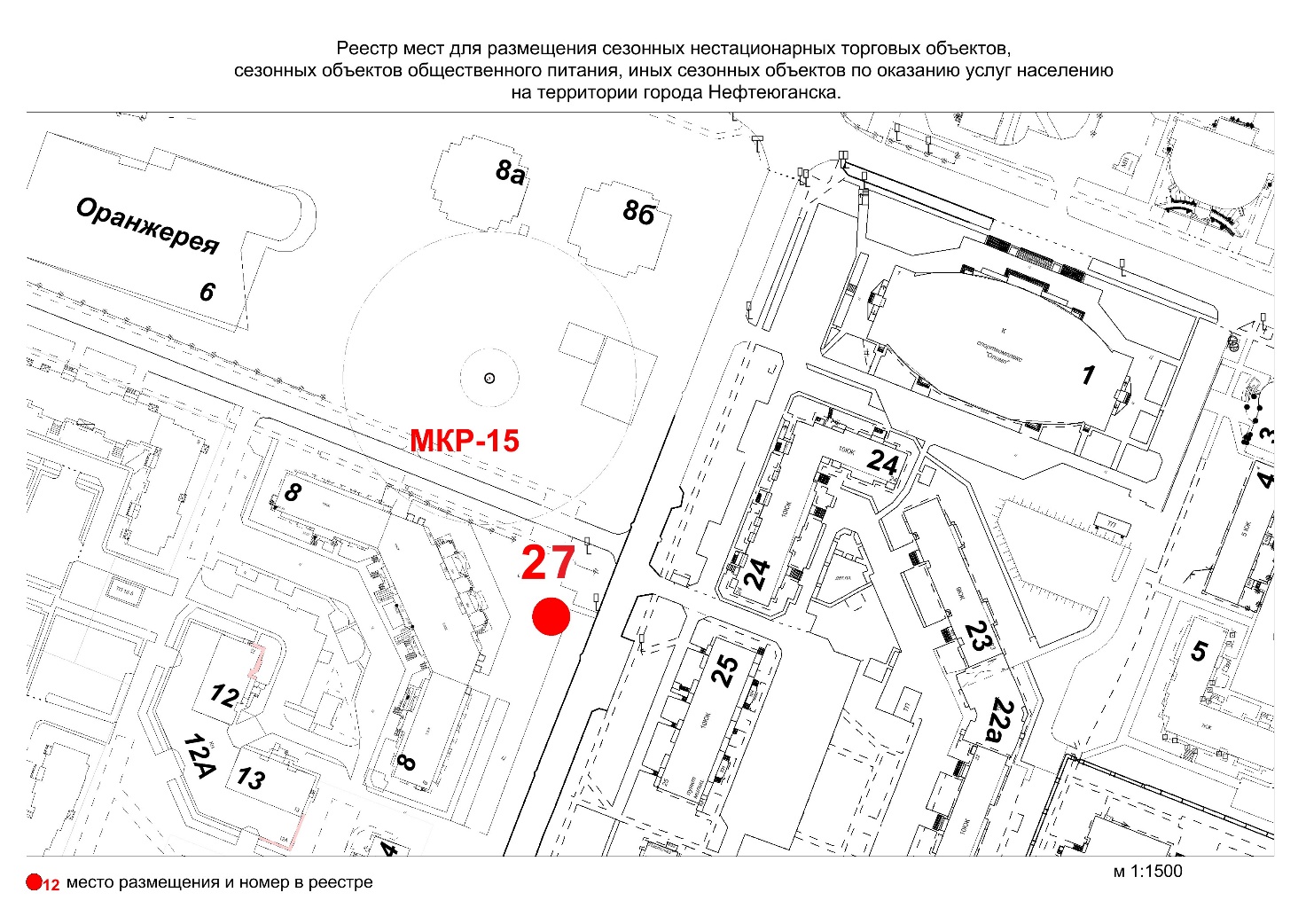 1.Проект разработан: ведущим специалистом отдела развития предпринимательства и потребительского рынка департамента экономического развития администрации города Нефтеюганска Абдазовым А.Б.Телефон: 23 77 90.2.Рассылка:ДДАДЭРДГиЗОЮПУ№ п/пСпециализация объектаАдрес, местоположениев г.НефтеюганскеПлощадь земельного участка, кв.м.Срок пользованияПримечание1Услуги досуга и развлечения ул.Набережная,  в районе причала(объект № 1 в приложении 2к распоряжению администрации города Нефтеюганска от ______ № ______)100с 01.05.2024 по 30.09.2024аттракционы (батуты надувные и спортивные, качели, карусели механического поступательного или вращательного движения) 2услуги досуга и развлеченияул.Набережная, в районе причала(объект № 2 в приложении 2к распоряжению администрации города  Нефтеюганска от ______ № ______)100с 01.05.2024 по 30.09.2024аттракционы (батуты надувные и спортивные, качели, карусели механического поступательного или вращательного движения)3продовольственные товары3 мкр., у дома № 15(объект № 3 в приложении 2к распоряжению администрации города Нефтеюганска от ______ № ______)10с 01.05.2024 по 30.09.2024безалкогольные напитки4непродовольственные товары3 мкр., у дома № 7(объект № 4 в приложении 2к распоряжению администрации города Нефтеюганска от ______ № ______)10с 01.05.2024 по 30.09.2024шары, игрушки, сувенирная продукция, изделия ручной работы, печатная продукция5непродовольственные товары2 мкр., у здания 24(объект № 5 в приложении 2к распоряжению администрации города Нефтеюганска от ______ № ______)10с 01.05.2024 по 30.09.2024шары, игрушки, сувенирная продукция, изделия ручной работы, печатная продукция6продовольственные товары3 мкр., у дома № 1 (объект № 6 в приложении 2к распоряжению администрации города Нефтеюганска от ______ № ______)10с 01.05.2024 по 30.09.2024сахаристые изделия, попкорн, безалкогольные напитки, кондитерские и мучные изделия                 (в индивидуальной упаковке), мороженое7услуги досуга и развлечения 3 мкр., у здания 24 (бывший кинотеатр «Юган»)(объект № 7 в приложении 2к распоряжению администрации города Нефтеюганска от ______ № ______)30с 01.05.2024 по 30.09.2024аттракционы (батуты надувные и спортивные, качели, карусели механического поступательного или вращательного движения)8продовольственные товары16 мкр., скейтпарк(объект № 8 в приложении 2к распоряжению администрации города Нефтеюганска от ______ № ______)10с 01.05.2024 по 30.09.2024сахаристые изделия, попкорн, безалкогольные напитки, кондитерские и мучные изделия (в индивидуальной упаковке), мороженое9продовольственные товары16 мкр.,  скейтпарк(объект № 9 в приложении 2к распоряжению администрации города Нефтеюганска от ______ № ______)10с 01.05.2024 по 30.09.2024сахаристые изделия, попкорн, безалкогольные напитки, кондитерские и мучные изделия (в индивидуальной упаковке), мороженое10услуги досуга и развлечения    15 мкр., напротив ТЦ «Рубин»(объект №10 в приложении 2к распоряжению администрации города Нефтеюганска от ______ № ______)20с 01.05.2024 по 30.09.2024развлекательные передвижные комплексы, аттракционы11бахчевые развалы12 мкр., у строения 61(объект №11 в приложении 2к распоряжению администрации города Нефтеюганска от ______ № ______)10с 01.05.2024 по 30.09.2024бахчевые развалы12бахчевые развалы12 мкр., у строения 61(объект № 12 в приложении 2к распоряжению администрации города Нефтеюганска от ______ № ______)10с 01.05.2024 по 30.09.2024бахчевые развалы13бахчевые развалы7 мкр., у строения  54Б(объект №13 в приложении 2к распоряжению администрации города Нефтеюганска от ______ № ______)10с 01.05.2024 по 30.09.2024бахчевые развалы14бахчевые развалы 7 мкр., у строения 54Б(объект №14 в приложении 2к распоряжению администрации города Нефтеюганска от ______ № ______)10с 01.05.2024 по 30.09.2024бахчевые развалы 15бахчевые развалы9а мкр., у мечети(объект №15 в приложении 2к распоряжению администрации города Нефтеюганска от ______ № ______)20с 01.05.2024 по 30.09.2024бахчевые развалы16бахчевые развалы9а мкр., у мечети(объект №16 в приложении 2к распоряжению администрации города Нефтеюганска от ______ № ______)20с 01.05.2024 по 30.09.2024бахчевые развалы17бахчевые развалы9а мкр., у мечети(объект №17 в приложении 2к распоряжению администрации города Нефтеюганска от ______ № ______)20с 01.05.2024 по 30.09.2024бахчевые развалы18бахчевые развалы9а мкр., у мечети(объект №18 в приложении 2к распоряжению администрации города  Нефтеюганска от ______ № ______)20с 01.05.2024 по 30.09.2024бахчевые развалы19бахчевые развалы9а мкр., у мечети(объект №19 в приложении 2к распоряжению администрации города Нефтеюганска от ______ № ______)20с 01.05.2024 по 30.09.2024бахчевые развалы20бахчевые развалы9а мкр., у мечети(объект №20 в приложении 2к распоряжению администрации города Нефтеюганска от ______ № ______)20с 01.05.2024 по 30.09.2024бахчевые развалы21бахчевые развалы9а мкр., у мечети(объект №21 в приложении 2к распоряжению администрации города Нефтеюганска от ______ № ______)20с 01.05.2024 по 30.09.2024бахчевые развалы22бахчевые развалы9а мкр., у мечети(объект №22 в приложении 2к распоряжению администрации города Нефтеюганска от ______ № ______)20с 01.05.2024 по 30.09.2024бахчевые развалы23бахчевые развалы9а мкр., у мечети(объект №23 в приложении 2к распоряжению администрации города Нефтеюганска от ______ № ______)20с 01.05.2024 по 30.09.2024бахчевые развалы24бахчевые развалы9а мкр., у мечети(объект №24 в приложении 2к распоряжению администрации города Нефтеюганска от ______ № ______)20с 01.05.2024 по 30.09.2024бахчевые развалы25продовольственные товары2а мкр., ул.Гагарина(объект №25 в приложении 2к распоряжению администрации города Нефтеюганска от ______ № ______)10с 01.05.2024 по 30.09.2024сахаристые изделия, попкорн, безалкогольные напитки, кондитерские и мучные изделия (в индивидуальной упаковке), мороженое26продовольственные товары2а мкр., ул.Гагарина(объект №26 в приложении 2к распоряжению администрации города Нефтеюганска от ______ № ______)5с 01.05.2024 по 30.09.2024сахаристые изделия, попкорн, безалкогольные напитки, кондитерские и мучные изделия (в индивидуальной упаковке), мороженое27бахчевые развалы15 мкр., у жилого дома № 8(объект №27 в приложении 2к распоряжению администрации города Нефтеюганска от ______ № ______)10с 01.05.2024 по 30.09.2024бахчевые развалы